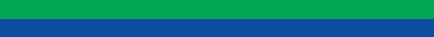 „Europejski Fundusz Rolny na rzecz Rozwoju Obszarów Wiejskich: Europa inwestująca w obszary wiejskie”Projekt pn. „Stworzenie miejsca rekreacji w  miejscowości Borowe” realizowany przez Ochotniczą Straż Pożarną w Borowemmający na celuWzmocnienie kapitału społecznego na terenie objętym Strategią Rozwoju Lokalnego Kierowanego przez Społeczność poprzez rozwój niekomercyjnej infrastruktury rekreacyjnej w 11 miejscowościachwspółfinansowany jest ze środków Unii Europejskiej w ramach poddziałania "Wsparcie na wdrażanie operacji w ramach strategii rozwoju lokalnego kierowanego przez społeczność" Programu Rozwoju Obszarów Wiejskich na lata 2014-2020